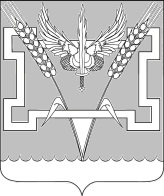 РЕШЕНИЕСОВЕТА КОНСТАНТИНОВСКОГО СЕЛЬСКОГО ПОСЕЛЕНИЯКУРГАНИНСКОГО РАЙОНАОТ 22.02.2012										№159						ст. КонстантиновскаяОб утверждении Генерального плана Константиновского сельского поселения Курганинского района Краснодарского краяВ соответствии  со статьей 24 Градостроительного кодекса Российской Федерации, Федеральным законом Российской Федерации от 6 октября                   2003 года № 131-ФЗ «Об общих принципах организации местного самоуправления в Российской Федерации», на основании пункта 11 части 2 статьи 26 Устава Константиновского сельского поселения Курганинского района, зарегистрированного Управлением Министерства юстиции Российской Федерации по Краснодарскому краю от 20 декабря 2011 года                                     № Ru 235173042011002 Совет Константиновского сельского поселения Курганинского района р е ш и л:1.Утвердить Генеральный план Константиновского сельского поселения Курганинского района Краснодарского края (прилагается).2.Администрации Константиновского сельского поселения Курганинского района (Ильинов):1) обеспечить представление главе муниципального образования Курганинский район копии Генерального плана Константиновского сельского поселения Курганинского  района  Краснодарского края на электронном и бумажном носителях для размещения в информационной системе обеспечения градостроительной деятельности;2) обеспечить представление копии Генерального плана Константиновского сельского поселения Курганинского района Краснодарского края на электронном носителе в департамент по архитектуре и градостроительству Краснодарского края.3. Опубликовать настоящее решение в периодическом печатном средстве массовой информации органов местного самоуправления Курганинского района «Вестник органов местного самоуправления Константиновского сельского поселения Курганинского района».4.Контроль за выполнением настоящего решения оставляю за собой.5.Решение вступает в силу со дня его официального опубликования.Глава Константиновскогосельского поселенияКурганинского района                                                                           П.М.Ильинов